ISTITUTO di ISTRUZIONE SUPERIORE 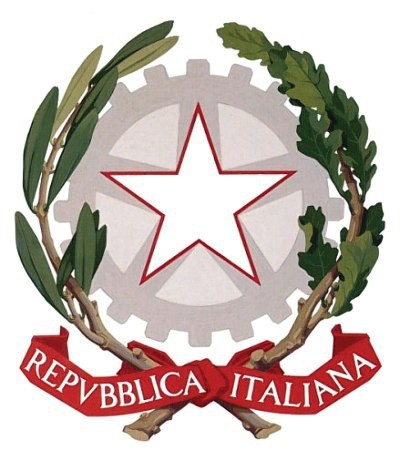 “Gae Aulenti”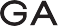 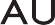 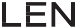 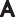 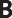 I.I.S. “V. Rubens”       BiellaI.P.S.S.A.R. E.Zegna”Valdilana - Cavaglià - BiellaI.P.S.I.A. “G. Ferraris”              BiellaProt. 1883/A7/2							Biella, 18 Maggio 2020								Al Personale Docente 								Al Sito Web								Agli Atti – SedeOGGETTO:	Decreto di pubblicazione delle graduatorie interne di istituto DEFINITIVE                                                                 PERSONALE DOCENTE                                        IL DIRIGENTE SCOLASTICOVISTA	l'O.M. n. 182 del 23-03-2020  concernente " Mobilità del Personale Docente , Educativo ed A.T.A anno scolastico 2020/2021;VISTO	il Contratto Nazionale Integrativo concernente la mobilità del personale della scuola relativo al triennio 2019/2020   2020/2021   2021/ 2022 , sottoscritto il 6 marzo 2019 e in particolare l'art. 21 e l'art.17 ;VISTA	la nota n.00381 del 25/03/2020 dell’ Ufficio X - Ambito Territoriale della Provincia di Biella ; VISTI 		gli Atti d'Ufficio ;ESAMINATI 	ricorsi ed errori materiali ;	DECRETA	Ai sensi e per gli effetti di quanto sopra indicato in data 18 Maggio 2020 , la pubblicazione all’Albo e al Sito Web di Istituto delle graduatorie interne di Istituto DEFINITIVE , relative al Personale Docente a tempo indeterminato titolare presso questo Istituto , valevoli per le operazioni di mobilità e per i provvedimenti connessi all’avvio dell’anno scolastico 2020/2021.Avverso le presenti graduatorie è consentita la presentazione, da parte del personale interessato, di motivato reclamo, al Dirigente Scolastico, per meri errori materiali od omissioni rispetto alla graduatorie provvisorie.							            IL DIRIGENTE SCOLASTICO								        Cesare Molinari						         Documento informatico firmato digitalmente ai sensi del T.U.445/2000 e del         					                          D.Lgs  82/2005 e rispettive norme collegate, il quale sostituisce il documento                                                                                                                                                          cartaceo e la firma autografa/rcwww.iisgaeaulenti.it	biis00700c@istruzione.it Sede Centrale:  Viale Macallè, 54 - 13900 - Biella (BI)   Tel. 015-402748   -    Fax. 015-8496093C.F. 90067580028